					      ΑΝΑΚΟΙΝΩΣΗΣας ενημερώνουμε ότι αύριο Παρασκευή, 24-3-2023, δεν θα πραγματοποιηθεί η «ημέρα κοινού» λόγω ανειλημμένων υποχρεώσεων.	Την επόμενη Παρασκευή 31-3-2023, η «ημέρα κοινού», θα πραγματοποιηθεί κανονικά από τις 10:00 έως τις 14:00.								       ΓΡΑΦΕΙΟ ΔΗΜΑΡΧΟΥ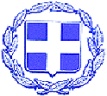 ΕΛΛΗΝΙΚΗ ΔΗΜΟΚΡΑΤΙΑΝΟΜΟΣ ΛΕΥΚΑΔΑΣΔΗΜΟΣ ΛΕΥΚΑΔΑΣΓΡΑΦΕΙΟ ΔΗΜΑΡΧΟΥ                             Λευκάδα  23-3-2023